RE: objednávky plen : odd. 3, odd. 4, odd. 5, odd. 6, odd. 16 a pro lékárnu PN v DobřanechSE……………………………..7.11.2023 11:31Komu: 'Lékárna PNvD' <lekarna@pld.cz>Kopie: ……………………………..Dobrý den, paní ……………………………..Potvrzuji dodání objednávky ve čtvrtek 9.11. dopoledne.Děkuji za spolupráci.S pozdravem

……………………………..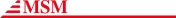 
regionální reprezentant
odborný konzultant
divize Health Care



MSM, spol. s r. o.
Lhota u Příbramě 13
261 01 Příbram
www.msmgroup.euFrom: Lékárna PNvD <lekarna@pld.cz>
Sent: Monday, November 6, 2023 8:35 AM
To: ……………………………..
Cc: ……………………………..
Subject: objednávky plen : odd. 3, odd. 4, odd. 5, odd. 6, odd. 16 a pro lékárnu PN v Dobřanech
Importance: HighDobrý den,v příloze zasílám objednávky plen  : odd. 3, odd. 4, odd. 5, odd. 6, odd. 16 a pro lékárnu  PN v Dobřanech.Za vyřízení objednávky předem děkuji a zároveň prosím o potvrzení o akceptaci objednávky pro potřeby RS.za lékárnu PN v Dobřanech……………………………..